S indacato	CONF. S. A. L.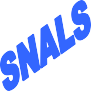 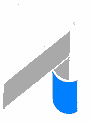 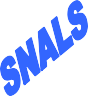 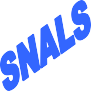 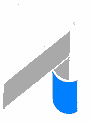 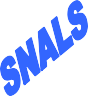 N azionale	ConfederazioneA utonomo	dei Sindacati Autonomi dei LavoratoriL avoratori S cuolaSegreteria Provinciale di TrapaniVia Mario Nuccio, 93 91025 MarsalaTel. 3939690129 – E-mail sicilia.tp@snals.itTrapani, 11.03.2024Ai Dirigenti scolasticiAl personale Docente delle Istituzioni scolastiche di Trapani Loro SediOggetto: Assemblea sindacale provinciale in videoconferenza in orario di servizio per il personale Docente.Questa Segreteria provinciale convoca, ai sensi del CCNQ del 4 dicembre 2017 e s.m.i., dell’art. 31 CCNL 2019-2021 e dell’art. 2 del CCIR del 18 novembre 2013, mediante piattaforma Google-Meet, la seguenteAll’ordine del giorno:Accorpamento classi di concorso – Validità delle abilitazioni per i passaggi di cattedra e le GPS;Nuovi corsi abilitanti da 30, 36 e 60 CFU – Normativa, tempistica, inserimento nelle GPS;Question time.Parteciperà all’assemblea la dott.ssa Daniela Margiotta, componente della Segreteria generale SNALS ed esperta in materia.